*4. melléklet a 24/2006. (VIII. 14.) önkormányzati rendelethez1. Debrecen Megyei Jogú Város Helyi Jelentőségű Védett Természeti Területeinek Természetvédelmi Kezelési Terve1.1. Természetvédelmi gyakorlati célkitűzéseka) A területek természetes és természetközeli erdeinek fenntartása, állapotának helyreállítása, felújítása, az erdők szukcessziós, regenerációs folyamatainak fenntartása és elősegítése, természetes élőviláguk megőrzése, helyreállítása.b) A tájidegen és nem őshonos fafajú erdők természetközelivé alakítása, a monokultúrák felszámolása.c) A természetes és természetközeli állapotú vizes élőhelyek és élőviláguk sokféleségének megőrzése.d) A területek vízháztartásának javítása.e) A gyepek megőrzése, biológiai sokféleségének fenntartása, növelése.f) A jellegzetes mozaikos erdőspusztai tájkép megőrzése.g) A védett természeti értékek állományainak megőrzése, növelése.1.2. Természetvédelmi stratégiáka) A nem őshonos és tájidegen fafajú erdők, monokultúrák fokozatos fafajcserés átalakítása a területre jellemző természetes erdőtársulások irányába.b) A természetes, vagy természetközeli állapotú erdőállományok véghasználatának kitolása a biológiailag lehetséges legvégső korig.c) Az éger és fűz ligetek, tölgy-kőris-szil ligeterdők és homoki és gyöngyvirágos tölgyesek gazdasági hasznosításának alárendelése a természetvédelmi céloknak.d) Invazív növényfajok állományának visszaszorítása.e) A lápok, vizes területek vízviszonyainak rekonstruálása, mesterséges kiszárításuk megakadályozása.f) Az értékes lágyszárú növényzettel rendelkező láprétek, lápi területek elcserjésedésének megállítása.g) A degradált gyepek helyreállítása.h) A gyepek átalakításának megakadályozása.i) A szántóföldi művelés környezetterhelésének mérséklése.j) A védett fajok állományainak, élőhelyeinek megőrzése, károsításuk megelőzése.1.3. Természetvédelmi kezelési módok, korlátozások és tilalmak1.3.1. Művelési ághoz nem köthető természetvédelmi kezelési módok, korlátozások és tilalmak1.3.1.1. Élőhelyek kezelése, fenntartásaa) A vizes területek mesterséges lecsapolását meg kell szüntetni olyan módon, hogy a környező területek gazdasági hasznosítását ne veszélyeztesse.b) A lápok ökológiai vízkészletének biztosítása érdekében a lecsapoló csatornákon vízvisszatartást kell alkalmazni úgy, hogy az a környező területek jogos használatát ne veszélyeztesse.c) A védett területeken a gépjárművek közlekedésére a meglévő utakat kell használni.d) A területre hazánkban nem őshonos vadfaj újonnan nem telepíthető be.e) A területen új belvíz levezető csatornák nem létesíthetők.1.3.1.2. Fajok védelmea) Nedves kaszáló területeken, földön fészkelő, fokozottan védett faj (pl. haris) megtelepedése esetén a természetvédelmi hatóság a kaszálást esetileg térben és időben korlátozza.b) Mesterséges tavakon, víztározókon a fokozottan védett cigányréce jelenléte esetén a vízivad vadászatot a természetvédelmi hatóság október 1-ig korlátozhatja.c) A védett területen vadon élő növény- és állatvilágnak - a vadászható és halászható fajok kivételével - minden faja védett, azokat elpusztítani, gyűjteni, szaporodásukban, éllettevékenységükben zavarni tilos.d) Minden olyan tevékenység (növényzet égetése, homokfal bontásával fészkek rombolása, stb.), amely a védett fajok pusztulását idézi elő, fokozottan védett fajok szaporodását zavarja, hatósági eljárást von maga után.e) A védett területen mezőgazdasági munkagépeket vadriasztó berendezéssel kell ellátni.1.3.1.3. Terület és földhasználatÚj bányák, hulladéklerakók, szennyvíztisztítók, ipari létesítmények a védett területen nem hozhatók létre.1.3.2. Művelési ághoz köthető természetvédelmi kezelési módok, korlátozások és tilalmak1.3.2.1. Gyepek kezelésea) Védett gyepterület erdősítése, fásítása csak különlegesen indokolt esetben és csak degradált, vagy telepített gyepen végezhető, pl.: védelmi, tájképvédelmi fasor, erdősáv kialakítása, tájképi rekonstrukció céljából.b) A védett gyepeken trágya, vagy más anyagok depózása, hígtrágya kihelyezés, műtrágyázás és egyéb vegyszerhasználat nem végezhető.c) Szilárd szervestrágya egyedi elbírálással a természetvédelmi hatóság engedélyével juttatható ki gyepterületre.d) Tilos a természetes, vagy természetközeli állapotú gyepek talajlazítása, felülvetése.e) A nedves, felázott gyepekre gépjárművel ráhajtani nem szabad.f) Azokban a „gyep” művelési ágban nyilvántartott zsombéksásosokban, magassásosokban, lápréteken, amelyeket az elgyomosodás és a beerdősülés nem veszélyeztet, de taposásra érzékenyek, kaszálás, szárzúzózás, legeltetés nem végezhető. Erről a gazdálkodókat előzetesen tájékoztatni kell.g) A legelők elsősorban marhával és juhhal, illetve kisebb létszámú lóval, kecskével legeltethetők.h) Kiegészítő takarmányozás a gyepeken nem végezhető.i) Liba és sertés legeltetése a védett gyepeken nem végezhető.j) A gyepek védett, vagy fokozottan védett növények által benépesített foltjain a legeltetés időbeli korlátozására is sor kerülhet a virágzás és termésérés idejére.k) Kaszálásra érzékeny védett növényfajok előfordulási helyeit a természetvédelmi hatóságnak a területen gazdálkodó jelenlétében előzetesen ki kell jelölnie és kihagyni a kaszálásból.l) A lekaszált szénát a gyepterületekről minden esetben le kell hordani.m) Gyepterület más célú hasznosítása, beépítése csak természetvédelmi érdekből engedélyezhető (pl.: legeltetést segítő létesítmények).n) Az invazív növényfajok terjedését elsősorban kaszálással, szárzúzással vissza kell szorítani.1.3.2.2. Szántók kezelésea) A légi vegyszerezés tilos!b) Kizárólag az ún. zöld és sárga vegyszerek használata engedélyezhető.c) A biogazdálkodás a területen ajánlott, ezért az ilyen gazdálkodást folytatókat a természetvédelmi vagyonkezelésben álló szántók bérbeadásánál előnyben kell részesíteni.d) Az értékes gyepek, láprétek, lápok védelme érdekében a közéjük ékelődő, természetvédelmi vagyonkezelésben levő szántók visszagyepesítendők, esetleg a termőhelynek megfelelő fafajokkal erdősítendők.1.3.2.3. Erdők kezelésea) Törekedni kell arra, hogy az erdősítésben használt szaporítóanyag (mag, csemete) helyi származási körzetből kerüljön ki.b) Az elegyítés érdekében a csemeteültetéssel történő mesterséges erdőfelújítások során már az első kivitelt is több fafajjal kell elvégezni.c) A tölgyesek és tölgy-kőris-szil ligeterdők felújításánál teljes talajelőkészítés nem végezhető. Ajánlott a pásztás talajelőkészítés alkalmazása.d) A magvetés esetén pótlásokkal kell az elegyítést megoldani.e) Az elegyítés módja szálankénti vagy csoportos, a csoportok területe legfeljebb 500 m2 legyen.f) A faállomány-nevelés (tisztítás, gyérítés) a modelltáblák szerint, de a természetes erdőtársulás gerincét adó fafajok érdekeit szem előtt tartva és nem a fatömeg produkcióra kiélezve történjenek. A nem őshonos fafajok (pl. akác, kései meggy, zöldjuhar, amerikai kőris stb.) kiszorítására kell törekedni. Kímélni kell a ritkább elegyfákat, főként a vadgyümölcsöket.g) Az erdők felújítása és ápolása során a felújítási területről a nem őshonos fafajokat ki kell szorítani!h) Az egészségügyi termelések során az őshonos fafajú állományokban minimum hektáronként 3 odvas, vagy száraz törzset meg kell hagyni.i) A tájra jellemző őshonos fafajokkal történő egységes felújítás érdekében nem őshonos fafajú (akác, erdei fenyő, nemesnyár stb.) erdőállományokban a tarvágás mérete a 3 ha-t meghaladhatja.j) Véghasználat utáni kituskózás esetén tuskóprizma őshonos fafajú erdőállomány szélére nem helyezhető el.k) Az őshonos fafajú erdőrészletek véghasználata esetén hagyásfákat kell visszahagyni a természetvédelmi hatósággal történt helyszíni kijelölés alapján.l) Hagyásfaként csak őshonos fafajú példányok maradhatnak vissza.m) Fahasználati korlátozásra bármely erőterületen sor kerülhet, ha azt fokozottan védett faj, vagy védett fajok jelentős állományának megőrzése indokolja. Védett és fokozottan védett növények esetén a korlátozás huzamosabb idejű lehet.n) Láp és ligeterdőben, homoki tölgyesben az erdészeti kezelés kizárólag a nem őshonos fafajok eltávolítására szorítkozhat.o) Az erdő művelési ágú területeken az üzemterv szerinti VI és a TN megnevezésűek közül a láp és mocsár jellegű vizes élőhelyek erdőgazdasági és vízrendezési tevékenységgel nem érinthetők, kivéve az ökológiai vízszükséglet biztosítását.p) Erdei tisztás és rét (TI, üzemtervi megjelöléssel) valamint cserjés (CE) erdei rakodónak és faanyag- mozgatási útvonalnak nem használható, valamint nem erdősíthető.1.3.2.4. Nádasok, vizes területek, vízfolyások kezelésea) Az esetlegesen szükséges kotrás, illetve a patakok „élővíz” jellegének visszaállításához a későbbiekben szükséges a vízutánpótlás megteremtése, a technikai megoldások körültekintő, az érintett szakhatóságok javaslatainak betartásával, a szükséges engedélyezési eljárás lefolytatásával történhet.b) Biztosítani kell a természetes állapot fenntartását szolgáló optimális talaj- és felszíni vízháztartást.c) A védett területre szennyvizet vezetni, azt elhelyezni még tisztított állapotban sem szabad.d) Erek, csatornák, tavak karbantartási munkái során a depóniák földanyagát rekultiválni, tereprendezni kell.e) Nád vágásához vonatkozó előírások szerint (1996. évi LIII. Tv.) engedélyt kell kérni.f) A nád és egyéb vízi növényzet aratását, kiszállítását október 15. és március 15. között kell végezni.g) A vízi madarak fészkelő telepeinek védelme érdekében a nádasok egy részét 4-5 éves forgóban kell kezelnih) A nád és más vízi növényzet égetéséhez a természetvédelmi hatóság engedélye szükséges.1.3.2.5. Tavak kezelésea) Horgászattal hasznosított mesterséges tavakon csónakból horgászni nem szabad.b) Horgászattal hasznosított mesterséges tavakon a természeti értékek figyelembevételével horgászatra nem használható partszakaszokat kell kijelölni.c) Hal telepítése csak a természetvédelmi hatóság hozzájárulásával végezhető.d) A mesterséges tavak, víztározók feltöltését és lecsapolását a természetvédelmi kezelővel egyeztetett időben és feltételekkel kell végezni a rajtuk megtelepedett védett élőlények megóvása érdekében.1.3.2.6. Kivett területek kezelésea) A természetvédelmi hozzájárulás nélküli funkciót fel kell számolni, és a területet eredetihez hasonló állapotba vissza kell állítani.b) Az engedéllyel működő létesítményeknél a nem kívánatos látványt takarófásítással kell mérsékelni.c) Az új épületeknél és a felújításoknál törekedni kell azok tájba illeszkedő kivitelezésére, a földszintes építés, a hagyományos tetőfedés (cserép, nád) alkalmazására.d) Vízállások művelésbe fogásához (mezőgazdasági művelés, nádvágás, kaszálás, legeltetés) a természetvédelmi hatóság engedélye szükséges.1.3.2.7. Régészeti lelőhelyek védelmeA szántásokból előkerülő régészeti leletek eredeti állapotban való megtartását biztosítani kell. Régészeti kutatás, feltárás csak a vonatkozó jogszabályok betartásával, a szükséges feltételek teljes mértékű biztosítása mellett történhet.1.4. Egyéb előírások1.4.1. Természetvédelmi hatósági ügyekben első fokon eljáró szerv Debrecen Megyei Jogú Város Jegyzője.1.4.2. A területek védettségét „Természetvédelmi terület” feliratú táblával meg kell jelölni.1.4.3. A védetté nyilvánítás tényét az illetékes földhivatal ingatlan-nyilvántartásába be kell jegyezni.1.4.4. A fentieken túlmenően a területet érintő természetvédelmi korlátozások és szabályozás tekintetében az 1996. évi LIII. törvény és egyéb vonatkozó jogszabályok rendelkezései az irányadóak.2. A debreceni Nagyerdő (városi) belterülete természetvédelmi terület 22324 hrsz.-ú ingatlanának természetvédelmi kezelési terve2.1. Tervezési terület általános jellemzése, kezelője2.1.1. Tervezési területA debreceni Nagyerdő (városi) belterületén a Nagyerdei körút és a Pallagi út által közbezárt, 21.0762 ha terület: a Nagyerdei Parkerdő (Békás-tó körüli park és Parkerdő).A terület, mint kultúrtörténeti emlék, a város fejlődésének sajátos időszakára, a város és a Nagyerdő kapcsolatára is emlékeztet.A Nagyerdei Parkerdő jelentős helyi értéket képvisel, mint a város legnagyobb egységes parkja tájképi és rekreációs szempontból is kiemelkedő. Számos idős, a korábbi természetes erdőtársulásra jellemző kocsányos tölgy (Quercus robur) fa található itt. Zoológiai szempontból fontos denevér, madár, ízeltlábú, és kétéltű élőhely.Természetvédelmi célja az értékes fa, cserje és lágyszárú állomány, valamint a parkra jellemző tájképi értékek és a gazdag állatvilág megóvása, fejlesztése, a park területi épségének fenntartása.A parkerdő területének mérete kicsi ahhoz, hogy az erdőre jellemző életközösséget fenntartsa. A tervezési terület elszakadt a Nagyerdő nagy biológiai változatosságú országos védettségű részeitől. A terület biológiai sokfélesége jelentősen elmarad a Nagyerdő természetszerű élőhelyeitől, főként a nagyobb tűrőképességű generalista fajok jellemzik, az érzékenyebb specialista fajok közül főleg az idős kocsányos tölgyekben élő fajok fordulnak elő nagyobb számban (nagy hőscincér).A tervezési terület természeti rendszereinek természetessége igen alacsony, az erdőtípusra jellemző társulások teljesen hiányoznak.A ritka, természetvédelmi szempontból jelentős fajok közül a nagy hőscincér (Natura 2000 jelölő faj) emelhető ki.A korábbi veszteségek, a hosszú ideje folyó degradációs folyamatok miatt a sérülékenység alacsony, mivel az érzékeny, sérülékeny elemeket a terület elvesztette. Tovább romolhat a helyzet, ha a kocsányos tölgy öreg egyedeit nem tudjuk megóvni és nem sikerül a tölgyek tőszámát megőrizni, esetleg emelni.A jellemzőség a fentiek értelmében szintén alacsony, a valamikori gyöngyvirágos tölgyes emlékét is csak kevés elem őrzi, a meglévő struktúra jellegtelen.    Jelenlegi értékét a pihenő, rekreációs funkció, színvonalas rendezvény-tér, esztétikus környezet adja. Ehhez a Nagyerdei Parkerdő, mint természeti érték kapcsolódik, a rekreációs funkciókat kiegészítve.2.1.2. Térképi vázlat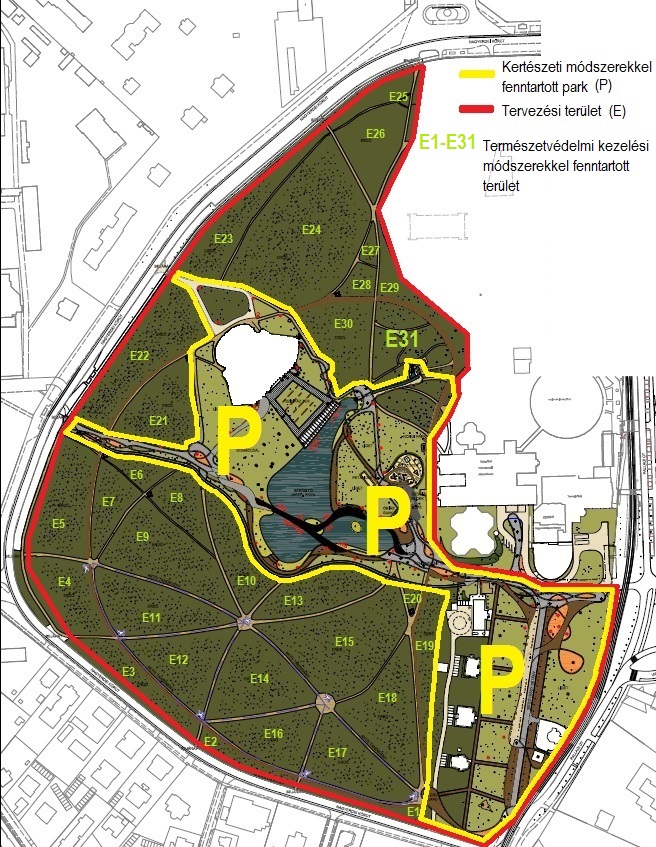 A tervezési területet a térképen sötét vonal határolja, melynek rendeltetése, hogy őrizze meg a megmaradt élővilágnak továbbra is potenciális és valós élőhelyeit. A természetvédelmi kezelési módszerekkel fenntartott területegységeket „E1-E31” számozás jelöli.A világosabb vonal jelzi az intenzív kertészeti módszerekkel kezelt park (P) terület határát, mely mint kultúrparkká alakított terület és pihenőpark, tudományos-, kulturális közérdekből biztosítja a rekreációt, lehetőséget adva a lakosság részére a természeti értékek megismerésére.2.1.3. Természetvédelmi kezelőA tervezési területen a természetvédelmi kezelői feladatokat Debrecen Megyei Jogú Város Polgármesteri Hivatalának a helyi jelentőségű természetvédelmi területek fenntartásáért felelős szervezeti egysége (a továbbiakban: természetvédelmi kezelő) látja el, aki ezt a jogát szakmai koordinátoron keresztül, ökológus szakértő bevonásával gyakorolja.2.2. Természetvédelmi célkitűzések2.2.1. Gyakorlati célkitűzéseket befolyásoló veszélyeztető tényezőka) Mivel a természetes társulások hiányoznak, a területen a legnagyobb probléma a tájidegen, invazív hajlamú fajok, nitrofita gyomok jelenléte.b) Gondot jelent a terület képének és vegetációjának vázát jelentő matuzsálemi korú kocsányos tölgyek egészségi állapotának romlása. Ezért kezelésükre kiemelt figyelmet kell fordítani, folyamatosan kell gondoskodni a száraz vázágak, valamint az egyéb élősködők, félélősködők (fehér fagyöngy) folyamatos eltávolításáról.c) A tervezési területen tervezett célok megvalósulását veszélyezteti a terület egyéb, természetvédelmi célkitűzésekkel ellentétes felhasználása.d) A parki és parkerdei területeket egyaránt veszélyezteti a nyári rendezvények alatt és a kiemelt turisztikai időszakokban jellemző rendkívül intenzív használat (növénytelepítések kitaposása, rongálás, illegális hulladékok megjelenése).2.2.2. Gyakorlati célkitűzéseka) Az egyedi tájkép és táji értékek megőrzése, fenntartása (E; P).A természetes folyamatok fenntartása (E).A területen élő védett növény- és állatfajok állományainak megőrzése, és bemutatási lehetőségének fejlesztése (E).A biológiai sokféleség megőrzése, elősegítése a degradálódó területeken (E).A természetvédelem érdekeivel összhangban álló kutatások elősegítése (E).A nagy forgalmú látogatás feltételeit, és egyben a terület természeti értékeinek védelmét biztosító infrastruktúra kiépítése, folyamatos karbantartása (E; P).2.2.3. Gyakorlati célkitűzések indoklásaA Nagyerdei Parkerdő évtizedek óta erdészeti módszerekkel kezelt, intenzíven bolygatott terület, melynek következtében az erdő természetes folyamatai megrekedtek. A tájidegen fajok betelepítése, majd térnyerése folyamatos. Ez együtt jár a terület degradációjával, gyomosodásával, melyet az éghaljat változása is felerősít. Súlyos problémát jelent a globális klímaváltozásban is gyökerező, szélsőségesen szárazuló klíma, amely további degradációs folyamatok táptalaját jelentheti. A változó környezeti viszonyokhoz a tájidegen fajok jobban tudnak alkalmazkodni, nemhogy elviselik a szárazabb mikroklimatikus viszonyokat, hanem eredményesebben szaporodnak és gyorsabban terjednek, mint a vegetáció őshonos elemei. Feladatunk és célunk a megmaradt élővilág értékes, védett és veszélyeztetett fajai számára túlélést jelentő természetközeli élőhelyek fenntartása, fejlesztése. Ehhez kapcsolódóan a természetes folyamatok érvényesülésének elősegítése, az őshonos fa és cserjefajok betelepítése, a meglévők támogatása, védelme, és a tájidegen fajok hosszú távú, tartós visszaszorítása az erdei részekről. Minél intenzívebben és drasztikusabban próbálunk meg egy terület helyzetébe beleavatkozni, annál nagyobb mértékű lesz a bolygatás, amely aztán az inváziós hajlamot növeli. Ezért kell szakaszosan, „apró” lépésenként haladni. Ennek megfelelően az utóbbi 2-3 évben az erdei területek fenntartása szakmailag megalapozottan (ökológus szakértők bevonásával), a természeti rendszerek érzékenységére való fokozott odafigyeléssel történik."Városi" erdőként, a parkerdő, illetve arborétum jelleget szem előtt tartva egy szép, élvezhető, a városlakók pihenését, rekreációs céljait szolgáló erdő fenntartása fontos szempont a kezelés során.2.3. Természetvédelmi stratégiáka) Termőhelyek leromlásának megállítása, azok átalakítása őshonos fajokkal (E).b) Invazív fás- és lágyszárú fajok visszaszorítása aktív természetvédelmi kezeléssel (E).c) Az invazív gyomfajok visszaszorítása, további terjedésük megakadályozása (E).d) A terület jellegzetes táji értékeinek védelme a tájkép átalakítással járó tevékenységek szabályozásával (E; P).e) A természetvédelmi kezeléseket megalapozó és azokat továbbfejlesztő kutatások (vizsgálatok) beindítása (állománytérképezés, egyedszámlálás) (E).f) A látogatás, valamint az oktatási és kutatási tevékenység irányítása, szabályozása irányító táblák kihelyezésével, a meglévő sétautak fenntartásával (E; P).g) A faállomány gazdagítása különleges esztétikai (virágzás, őszi lombszíneződés stb.) élményt nyújtó fajokkal (P; az E és P határán).2.4. Természetvédelmi kezelési módok, korlátozások és tilalmak2.4.1. Művelési ághoz nem köthető természetvédelmi kezelési módok, korlátozások és tilalmaka) Élőhelyek kezelése, fenntartása1. A munkálatok során be kell tartani Debrecen Megyei Jogú Város Polgármesteri Hivatalának a természetvédelmi kezelési feladatokat ellátó szervezeti egysége által kijelölt szakmai koordinátor utasításait, ajánlásait.2. A munkálatok megkezdése előtt a munkavezetőket és a résztvevőket oktatásban kell részesíteni a szakmai koordinátornak és ökológus szakértőnek a helyszínen.3. A környezet- és természet védelme érdekében csak megfelelő műszaki állapotú munkagépek         használnálhatóak.4. A deponálás, felvonulás, közlekedés elsősorban a vegetációval nem borított, kiépített közlekedési utakon, aszfaltozott területeken történhet.5. A védett területeken a gépjárművek közlekedésére a meglévő utakat kell használni.6. A munkálatok során meg kell akadályozni a hulladékok és szennyező anyagok (pl. olaj) elszóródását, szivárgását.7. A munkálatok során fokozott figyelmet kell fordítani a helyi védett természeti értékek megóvására, azokat elpusztítani, bennük kárt okozni tilos.8. Minden olyan tevékenység, amely a védett fajok pusztulását idézi elő, fokozottan védett fajok szaporodását zavarja, hatósági eljárást von maga után.9. Figyelmet kell fordítani a fák és környezetük természetes viszonyainak fenntartására és eredeti jellegének megőrzésére.10. Amennyiben a munkálatokkal érintett területen, növényeken védett fajok (fészkelő madarak, védett rovarfajok, denevérek stb.), vagy azokra utaló jelek (fészek, stb.) találhatók, a munkálatokat azonnal fel kell függeszteni és a szükséges intézkedésekről az illetékes természetvédelmi hatóság engedélyével gondoskodni kell.11. A munkák elvégzését követően a zöldterületet a hulladéktól és törmeléktől mentesen, rendezett állapotban kell átadni. Törmeléket, hulladékot a területen tárolni nem lehet, annak 24 órán belüli elszállításról gondoskodni kell a munkák befejeztével.12. A munkálatok az oktatásban részt vett munkavezető jelenlétében és a szakmai koordinátor vagy ökológus szakértő ellenőrzése mellett végezhetőek.13. A munkálatokat az avarszint kíméletével a lehető legkisebb bolygatással és terheléssel kell végezni. A területen munkálatok elvégzésekor egyszerre legfeljebb harminc fő tartózkodhat. A területen munkálatok elvégzésekor egy munkacsapatban egyszerre legfeljebb tizenöt fő tartózkodhat.14. A munkavégzés megkezdése előtt a területen a védett geofiták (pl.: téltemető, hóvirág) ismert előfordulási helyeit körül kell keríteni, hogy a munkálatok során ne sérüljenek.15. A munkálatok kezdetének tervezett időpontjáról a természetvédelmi kezelőt értesíteni kell.16. Amennyiben a munkálatok ütemezésében, az elvégezni kívánt munkálatokban változás történik úgy arról a természetvédelmi kezelőt 3 munkanapon belül értesíteni kell.17. A területen biztosítani kell a hatáskörrel rendelkező hatóságoknak a hatósági-, valamint a Hortobágyi Nemzeti Park Igazgatóság természetvédelmi őrének és a természetvédelmi kezelőnek az ellenőrzés lehetőségét.18. A védőfunkciók ellátásának, illetve a terület mezo- és mikroklímájának megóvása érdekében biztosítani kell a folyamatos ligetes jellegű erdőborítást.19. A Parkerdő területén az invazív cserjefajok (pl. akác, nyugati ostorfa, bálványfa) gyérítéses szelekciója október közepétől a következő év március közepéig, korai tavaszodás esetén február végéig végezhető. A cserjeszelekciót csak úgy lehet megkezdeni, hogy előtte a területen felmérést kell végezni és még lombleveles állapotban meg kell jelölni azokat a tájidegen, invazív fajokat, amelyeket a védett területről el kell távolítani.20. A cserjeszelekció során a cserjeszint nem távolítható el teljes mértékben. A területen hektáronként 4-5 (egyenként 45-50 m2-es) cserjefoltot kell hagyni, még akkor is, ha az főleg invazív fajokból áll. A meghagyandó cserjefoltokat szakmai koordinátor jelenlétében kell kijelölni. A cserjeszint invazív fajait fokozatosan a Nagyerdő eredeti vegetációjára jellemző cserjefajokra (pl: galagonya, kökény, fagyal, mogyoró stb.) kell cserélni.21. Az erdőkezelési beavatkozások lehetséges irányai, feladatai az állományrészek fafaj-összetételétől, szerkezetétől, szintezettségétől, az „újulat” jelenlététől, stb. függően az alábbiak:a) Az erős koronájú, kielégítő egészségi állapotú, várhatóan magas életkort elérő faegyedek megsegítése, alánövések megszűntetése, öreg tölgyek kiszabadítása, látványhelyzetbe hozása.b) A sűrű állományrészek kismértékű, csoportos mintázatú fellazítása.c) Az állományok alatt megjelent faegyedek, facsoportok megsegítése, felszabadítása.d) A feltörekvő fiatalos foltokban – a természetes szelekció kiegészítéseképpen – a kiugró, erőteljesebb egyedek megsegítése, a fafaj-arányok kontrollja.22. A tájidegen, invazív, Nagyerdőre nem jellemző és vegetációt veszélyeztető fák kivágását és gallyazását fészkelési és fiókanevelési időszakon és a denevérek téli nyugalmi periódusán kívül, augusztus 20. és október 15. között kell elvégezni. Amennyiben az időjárási körülmények hirtelen megváltoznak (gyors lehűlés, tartósan csapadékos időjárás, stb.), úgy a fakivágások, illetve az ahhoz kapcsolódó munkálatok befejezési határidejét ennek megfelelően kell ütemezni. Gallyazást követően minden esetben sebkezelést kell alkalmazni. Amennyiben minden kétséget kizáróan bizonyítható, hogy a fa nem telelőhelye denevéreknek, a kitermelés március 15-ig végezhető. A munkát lehetőség szerint – a lágyszárú szint védelme érdekében – fagyott talajon kell végezni.23. Az invazív fák kivágását „szakaszosan” (több évre ütemezve) egészségi állapotuk figyelembevételével kell elvégezni. Ezen fák sem távolíthatóak el a munkálatok során egyszerre. Az invazív fajok „lecserélése” őshonos, Nagyerdőre jellemző fajokra a kisebb környezeti terhelés csökkentése miatt szintén csak szakaszosan, több évre kiterjedően végezhető.24. A kivágandó fák kijelölését a szakmai koordinátor jelenlétében kell elvégezni.25. Invazív, gyökérről újrasarjadó fák esetében a fakivágást a talajszinten kell elvégezni. Tuskózással kizárólag a 10 cm-nél kisebb vágáslappal „hátramaradt” tuskók távolíthatóak el. A bolygatás elkerülése érdekében a 10 cm-nél nagyobb tuskók esetében glifozátsav tartalmú szerrel kell a tuskók felületét kezelni. A kezeléseket csak növényvédelmi szakember végezheti.26. Amennyiben fakivágásra kerül sor, úgy a tájidegen fajok kivágott törzsét a területről el kell szállítani. Az őshonos fák törzsét szakmailag meghatározott mennyiségben holtfaként a területen kell hagyni (kivétel: növény-egészségügyi kitermelés), ezzel is segítve a korhadéklakó fajok fennmaradását, faj és egyedszámának növekedését.27. A munkálatokkal érintett területen néhány invazív fásszárú impozáns egyede meghagyható (nyugati ostorfa, stb.), melyek védett madárfajoknak táplálékot szolgáltathatnak.28. A területről őshonos fafajok növény-egészségügyi okokból, illetve balesetveszély miatt távolíthatóak el.29. A fák gallyazása emelőkosaras autóról kizárólag a sétányok melletti utakról a szakmai koordinátor által eldöntött és kijelölt helyről végezhető. Emelőkosaras autó kizárólag a vegetációval nem borított, kiépített közlekedési utakon, aszfaltozott területeken közlekedhet. A vegetációval sűrűn borított részekre emelőkosaras autót bevinni tilos.30. Amennyiben a kivágandó fák emelőkosaras autóról nem közelíthetőek meg, úgy a kivágást alpin technika alkalmazásával kell megvalósítani. A kivágást - amennyiben egyéb korlátozó okok (denevérvédelem) nincsenek - lehetőleg fagyott talajon kell végezni.31. Az emberéletet, közlekedést nem veszélyeztető lábon száradó, őshonos, keménylombú (kocsányos tölgy, mezei juhar, mezei szil) fafajok példányainak kitermelése tilos. Kizárólag növény-egészségügyi okokból (pl.: szú fajok elszaporodása) indokolt mennyiségben eltávolíthatóak.32. Amennyiben a fakivágás olyan fát érint, amelyen természetes odú, vagy olyan korhadás van, amely alkalmas denevérek, egyéb kisemlősök meghúzódására, azt előtte szakemberrel meg kell vizsgáltatni, hogy valóban „lakatlan”-e.33. Az odúlakó madarak számára A, B, C, D típusú mesterséges odúkat, valamint denevérodúkat kell kihelyezni a területen. Az odúkat kizárólag szakmai koordinátor által előre kijelölt helyen lehet elhelyezni a telepítendő fajok territórium igényének figyelembevételével, a tájolás pontos meghatározása miatt, valamint a zavaró hatások elkerülése érdekében.34. Azon fák eltávolítása melyeken már mesterséges odú van kihelyezve, csak balesetveszély megelőzése érdekében lehetséges, és az odú áthelyezéséről szakmai koordinátor felügyeletével gondoskodni kell.35. Természetvédelmi szempontból és a koros tölgyek egészségi állapotromlásának megfékezésére a fák törzsére feltörekvő borostyánt vissza kell szorítani. A felfutó indákat el kell vágni, és a törzs környezetében 1 méteres sugarú körben a borostyánt el kell távolítani.36. A munkálatokkal érintett területeken meg kell akadályozni a gyomosodást. Kizárólag mechanikai (kézi gyomlálás, kaszálás) gyomirtás alkalmazható. A kaszálások havi egy alkalommal végezhetőek június közepétől. A gyomok intenzív előretörése esetén a terület előzetes felmérése után a vegetációs időszak elejétől végezhető a terület kaszálása. A mechanikai gyomirtás során kímélni kell az őshonos fajokból álló „újulat” egyedeit. Leghatékonyabb eljárás a kézi gyomirtás. A feljövő nitrofita gyomokat (vérehulló fecskefű, kisvirágú nenyúljhozzám), a parlagfüvet, és a mérgező (termésű) gyomnövényeket is (alkörmös, fekete csucsor) kézi gyomirtással kell eltávolítani.37. A kivágott fák helyére kijelölt őshonos, a Nagyerdő korábbi vegetációjára jellemző fafajok telepítését minden év december 15-ig el kell végezni. A telepítést úgy kell elvégezni, hogy a fák fajuknak, habitusuknak megfelelően tudjanak növekedni. A telepítést követően gondoskodni kell a telepített fák növényápolási munkáinak (öntözés, gyomirtás, stb.) elvégzéséről. A növényápolási munkálatok során növényvédő szerek közül csak a vektor rovarok szájszervével átvihető vírusfertőzést csökkentő, paraffinolaj hatóanyag tartalmú szerek használhatóak.38. A cserjeszelekcióval érintett erdőfoltok területén őshonos cserjefajokat kell telepíteni (csíkos kecskerágó, bibircses kecskerágó, közönséges mogyoró, egybibés galagonya, ükörke lonc, veresgyűrű som, közönséges kutyabenge, kökény, stb.).39. A területen a cserjék telepítése szeptember végén, míg az őshonos fafajok telepítése november közepétől kezdhetőek meg és december közepéig végezhető. Az újonnan telepített fák és cserjék tavaszi metszését a vegetáció beindulásáig (rügypattanás előtt!), de legkésőbb adott év március 31-ig be kell fejezni.40. Az őshonos fajok mellett kiemelkedő esztétikai élményt nyújtó fák, cserjék is telepíthetők. Kizárólag olyan fajok, amelyeknek nincs inváziós hajlama és a területre jellemző őshonos fajokkal nem hibridizálódik.41. El kell végezni a lágyszárú szint rekonstrukcióját is. Az erdő sétányainak közelében a Nagyerdő korábbi vegetációjára jellemző fajú növények telepítését kell elvégezni (gyöngyvirág, odvas keltike, széleslevelű salamonpecsét, soktérdű salamonpecsét, bogláros szellőrózsa). Elősegítve ezzel a gyomosodás megakadályozását.42. Az értékes lágyszárú fajok egyedeit, csoportjait GPS koordinátáik meghatározásával nyilvántartásba kell venni, és térképen jelölni.b) Fajok védelme1. Az egykori Nagyerdő mára megmaradt elemeinek - a biológiai kor felső határát elérő kocsányos tölgyek és a hozzájuk kötődő nagy hőscincér - védelmét biztosítani kell a területen. A lágyszárú szint megmaradt fragmentumai még hordozzák az euroszibériai erdőssztyepp tölgyesek egyes karakterfajait, jelölő elemeit: odvas keltike, bogláros szellőrózsa, foltos kontyvirág.2. A területen élő madárfajok élő- és szaporodó helyének fokozott védelme, biztosítása érdekében fészkelő és búvóhelynek alkalmas cserjefoltokat kell kialakítani.3. Mesterséges odúk kihelyezésével segíteni kell az odúlakó madár és denevérfajok sikeres megtelepedését, faj és egyedszámának növekedését.4. A dolmányos varjú állomány erőteljes csökkentésére kell törekedni.5. A partmenti növényzet (gyékényes foltok) kiterjedésének optimalizálásával kell hozzájárulni a kétéltű- és a hüllőfauna állománynövekedéséhez, illetve annak fenntartásához.6. Az értékes rovarfajok (cincérek, orrszarvú bogár, szarvasbogár, stb.) élőhelyeinek (öreg fák, korhadó területen hagyott törzsek), biotópjainak védelmét biztosítani kell, illetve az idős őshonos fafajokat, melyek a denevérpopuláció fennmaradásához nélkülözhetetlenek.Táj- és kultúrtörténeti értékekA tervezési terület tájképi jellegét az alábbi táji értékek megtartásával meg kell őrizni:Egységes parki jelleg, amely tartalmaz nyílt gyepfelületeket, ligetes parki területeket, lombkoronaszintben zárt erdei részeket és tisztásokatLigetes öregtölgyes erdőrészletekBékás-tó (egységes nagy vízfelület)Természetes felszíni formák, homokalakulatok (pl. a Szabadtéri Színpad mögötti és a kerítés  közötti homokbefúvásos terület)Szabadtéri Színpad eredeti épületrészeA Nagyerdei Parkerdő déli részén található Tóth Árpád emlékműMedgyessy-sétány kétoldali hársfasoraMedgyessy-sétány villasoraA tervezési terület keleti határa melletti Régi Vigadó épületeLátogatásda) Turizmust érintő kezelési előírások, általános korlátozásokA Nagyerdei Parkerdő nyitvatartási időben szabadon látogatható, de az ott végzett tevékenységek csakis a természetvédelmi kezelői előírások figyelembevételével végezhetők.A területen tüzet gyújtani tilos!A fenntartó beavatkozások idején és balesetveszély esetén a természetvédelmi hatóság időszakos látogatási korlátozást rendelhet el.Az erdőállományt és a hozzá kötődő élővilágot károsítani tilos!Minden olyan tevékenység, amely a védett fajok pusztulását idézi elő, vagy fokozottan védett fajok szaporodását zavarja, hatósági eljárást von maga után.db) A területen tartandó közösségi eseményeket, illetve rendezvényeket érintő speciális előírásokVédett területen a gépjárművek közlekedésére a meglévő utakat kell használni.A rendezvény során folyamatosan gondoskodni kell a hulladék gyűjtéséről és elszállításáról.A rendezvény lebonyolítása előtt, és a rendezvény lebonyolítását követően a természetvédelmi kezelővel helyszíni bejárás megtartása szükséges, melynek során jegyzőkönyvben rögzítésre kerül a parkalkotók állapota, és a szükséges helyreállítási munkálatok előírásai.A rendezvény befejezését követően a szervező haladéktalanul, de legkésőbb a rendezvényt követő munkanapon meg kell kezdeni az eredeti állapot helyreállítását. A helyreállítás végső határideje a rendezvényt követő helyszíni bejáráson felvett jegyzőkönyvben kerül megállapításra.Amennyiben a rendezvény során a közterületi parkban, bútorzatban kár keletkezik, annak helyreállítási költségei a szervezőt terhelik.A rendezvényen részt vevőknek be kell tartani a környezetvédelmi és természetvédelmi előírásokat. A terület használata során kiemelt figyelmet kell fordítani a természeti értékek és rendszerek, a tájképi adottságok és egyedi értékek megőrzésére.Oktatás és bemutatásA tervezési területen az oktatást és bemutatást szolgáló infrastruktúrát védettséget jelző táblák és információs táblák karbantartásával és bővítésével fejleszteni kell.Kutatás, vizsgálatokA területen kutatási tevékenység az egyéb jogszabályi előírások betartása mellett a természetvédelmi kezelőnek legalább 30 nappal előre benyújtott, és elfogadott kutatási terv alapján végezhető.Terület és földhasználatA területen új építmény csak kiemelt közérdekből, vagy természetvédelmi célok valamint a parki, rekreációs fejlesztések kapcsán szükséges indokból épülhet.A földutakon csak a természetvédelmi kezelés, a tulajdonosi jogok gyakorlása, jogszabályban előírt, valamint jogszabályban előírt engedéllyel rendelkező tevékenységek végzése érdekében lehetséges a gépjárművel történő közlekedés, illetve munkavégzés.    h) Természetvédelmi infrastruktúraha) Általános előírásokA nem szilárd (szórt) burkolatú járdák és sétányok fenntartása során gondoskodni kell azok tavaszi és évközi frissítő felületgereblyézéséről és ezzel együtt a gyepfelülettel határos részeken a gyepszél vágásról, vegetációs időszakban a mechanikai módszerekkel történő gyommentesen tartásáról. Az erdei sétányok (szórt, mulcs, murva) tisztán tartását, seprését szükség szerint, folyamatosan el kell végezni, a kommunális eredetű szemetet és egyéb hulladékot naponta el kell távolítani. A hóeltakarítást a felületeken az időjárási viszonyoknak megfelelően a főbb utakon sepréssel el kell végezni. A szórt burkolatú járdák, sétányok felülterítését évente a teljes felületen el kell végezni.Szilárd burkolatú járdák, sétányok fenntartása során naponta gondoskodni kell azok tisztántartásáról kézzel vagy géppel végzett sepréssel, a nagyobb és könnyű hulladékok folyamatos gyűjtéséről és elszállításáról. A hó eltakarítását, síkosság mentesítést szükség szerint el kell végezni folyami homok vagy egyéb természetes eredetű érdesítő anyag felhasználással. A területen sózás vagy más vegyi síktalanító anyag, csákány, jégvágó nem használható. A síkosság-mentesítést a jegesedés észlelésétől számított 2 órán belül kell megkezdeni. A burkolaton megjelent gyomokat rendszeresen el kell távolítani. A díszburkolatot folyamatosan tisztán kell tartani, a megjelenő gyomok, és foltot hagyó szennyeződések eltávolításával. A burkolat fugáinak ellenőrzését, tisztántartását, szükség szerinti fugázását, a burkolatban lévő víznyelők, csapadékvíz elvezető folyókák, átereszek tisztítását havi rendszerességgel kell végezni.A területen lévő hulladékgyűjtők ürítését szükség szerint, a park terhelésének megfelelően folyamatosan kell végezni. Gondoskodni kell a hulladékgyűjtők rendszeres takarításáról, fertőtlenítéséről.A közterületre kihelyezett padok tisztántartásáról, takarításáról folyamatosan, kezelésükről évente kell gondoskodni.Az ivókutak fenntartása során folyamatosan el kell végezni azok tisztítását, a kutak környékének fertőtlenítését és a műkőelemek tisztántartását.A köztéri műtárgyak fenntartása során a szükség szerinti takarítást, tisztítást kell végezni a land-art és mászószobrok, a kerékpártárolók, a napozódekkek, a sakkasztal, az óriás sakkasztal és a pentaque esetében. A land-art és mászószobrok, valamint a napozódekkek felületeit évente át kell festeni, tisztasági és állagmegóvási célokból. Kiemelt figyelmet kell fordítani a stég folyamatos, napi tisztán tartására, valamint évente elvégzendő kezelésére, festésére.A parkerdőt övező kerítés ellenőrzését, átvizsgálását teljes hosszában, folyamatosan kell végezni.A megrongált információs táblák helyreállításáról folyamatosan gondoskodni szükséges.A játszótéri homokfelületek fenntartása során kiemelt figyelmet kell fordítani a takarításra, a hulladék eltávolítására, a felületek napi átgereblyézésére, frissítésére, a játszótéri elemek tisztántartására. Szükség szerint el kell végezni a homokfelületek rotálását, felülterítését, fertőtlenítését. A játszótéri elemek kezelését évente, a gyártó által meghatározott színek, színkódok szerint vízbázisú, magas minőségű, gyermekbarát UV álló vastag lazúrral szükséges elvégezni.A játszótér melletti szociális helyiségek takarítását folyamatosan, naponta több alkalommal, megfelelő higiéniát biztosító hatékonysággal el kell végezni, a berendezések karbantartásáról szükség szerint gondoskodni kell.hb) Vízgazdálkodást érintő kezelési előírások1. A terület vízellátása érdekében nem engedélyezhető olyan beavatkozás, amely csökkentheti a terület vízkészletét, illetve ronthatja annak mezo- és mikroklímáját.2. A vízfelhasználás jelentős csökkenése érhető el a nem odavaló (tájidegen) növények (gyomosító aljnövényzet és gyomfák) eltávolításával, valamint a tájidegen erdőalkotó fafajok fokozatos lecserélésével honos fafajokra, hogy több talajnedvesség maradjon meg a legfontosabb növényeknek.3. Az „E”-jelű területeken az őszi avartakarót a területen kell hagyni.2.4.2. Művelési ághoz köthető természetvédelmi kezelési módok, korlátozások és tilalmak2.4.2.1. Művelés alól kivett területek kertészeti kezeléseA növényápolási munkák során keletkező növényi hulladékot a lehető legrövidebb időn belül el kell szállítani, a munkavégzést követően növényi hulladék nem maradhat a területen.A virágfelület akkor tekinthető gondozottnak, hogy ha nincs a felületükön gyom, elvirágzott növényi rész, hulladék.Az egyes munkaműveletekhez kapcsolódó gyakoriságok és keretszámok évente felülvizsgálatra és megállapításra kerülnek az adott évben január 15-ig.A tervezési területen belül, a kezelési terv térképi vázlatán világos vonallal körülhatárolt, intenzív kertészeti módszerekkel fenntartott parkrész kezelési előírásai:a) A park gyepfelületeinek kezelése1. Az egészséges és erős gyepfelület fenntartása, valamint a gyomosodás megakadályozása érdekében a mesterségesen kialakított, parki gyepfelületeken évente 2 alkalommal gyeplazítást, gyepszellőztetést, és évente legfeljebb 25 alkalommal kaszálást kell végezni, a kaszálék összegyűjtéséről és elszállításáról minden esetben gondoskodni kell.2. A tápanyagutánpótlás, talajerő visszapótlás engedélyezett készítményekkel, illetve érett, morzsalékos trágyával, komposzttal, alacsony mennyiségű, a talaj adottságoknak megfelelő trágya alkalmazásával megengedhető.3. Az áttaposások újrafüvesítése és felülvetés évente 2 alkalommal végezhető, mely akkor elfogadott, ha a kelés mértéke eléri a 90%-ot és egyenletes.4. A kétszikű gyomok eltávolítása mechanikai módszerekkel végezhető5. Az őszi lombgereblyézést a lombhullás ütemének megfelelően kell elvégezni. A munkavégzést követően növényi hulladék nem maradhat a területen.6. Növényvédő szerek használata csak indokolt esetben és csak természetvédelmi célból engedélyezhető.7. Az „E”- jelű területek gyepterületein természetvédelmi célú tevékenységek (élőhely-rekonstrukció, gyepfelülvetés) kivételével tilos a talajmozgatással járó agrotechnikai beavatkozás.b) Cserje- és talajtakaró felületek fenntartása	1. A tavaszi, őszi cserjeágy ásást az időjárási körülmények figyelembevételével kell elvégezni.2. A cserje- és talajtakaró ágyak folyamatos gyommentesen tartása érdekében kapálást, gyomlálást kel végezni a gyomok kiszedésével, és a keletkező zöld hulladék elszállításával.3. A cserje- és talajtakaró ágyak növényeinek fenntartó metszését a koratavaszi időszakban, rügypattanásáig el kell végezni; de a növények növekedési ütemének figyelembevételével évközben is szükséges metszés.4. A cserjék és talajtakaró növények különböző eredetű megbetegedéseinek kezelése, növényvédelme teljes felületen a természetvédelmi hatóság által engedélyezett szerekkel, illetve a fertőzött hajtások visszavágásával történhet.5. A pótlást az időjárási körülményeknek megfelelően, de legkésőbb május 15-ig el kell végezni.6. A fenyőréteg (mulcs) borítás frissítését, pótlását évente két alkalommal el kell végezni.7. A cserje és talajtakaró felületek tápanyagutánpótlását a növények növekedési erejének figyelembevételével, szükség szerint, engedélyezett készítményekkel kell elvégezni.c) Sövény fenntartása1. A sövényalj tisztítást tavasszal, ősszel, gyepszélvágással egybe kötve, a kerítés teljes nyomvonalában is. A tavaszi munkálatok határideje április 15., az őszi munkálatoké október 31.2. A sövényalj gyommentesítésére kapálás, gyomlálás havonta, májustól októberig történhet. A keletkező növényi hulladékot a területről a lehető legrövidebb időn belül el kell szállítani.3. A sövénynyírás tavaszi munkálatait rügypattanásig, de legkésőbb március végéig el kell kezdeni, majd áprilistól szeptember végéig havonta el kell végezni, évközi metszés, vadalás elvégzése is szükséges.4. A sövényalja tavaszi, őszi mély ásása gyepszél vágással az időjárási körülmények figyelembevételével történjen.5. Növényvédelem különböző eredetű megbetegedések kezelése érdekében teljes felületen, a természetvédelmi hatóság által engedélyezett szerekkel, módszerekkel végezhető.6. A pótlást az időjárási körülményeknek megfelelően, de legkésőbb május 15-ig el kell végezni.7. A tápanyagutánpótlást a növények növekedési erejének figyelembevételével, szükség szerint, engedélyezett készítményekkel kell elvégezni.d) Vízi, mocsári növényzet fenntartása1. A vízfelület tisztítását folyamatosan naponta, növények visszavágását, metszését ősszel illetve koratavasszal kell elvégezni, a keletkezett növényi és egyéb hulladékot a területről mihamarabb el kell szállítani.2. A növényzet különböző eredetű megbetegedéseinek kezelése, növényvédelme teljes felületen a természetvédelmi hatóság által engedélyezett szerekkel, illetve a fertőzött hajtások visszavágásával történhet.3. A növényzet pótlását a felületen kialakult hiányosságok figyelembevételével kell elvégezni.4. A tápanyagutánpótlást a növények növekedési erejének figyelembevételével, szükség szerint, engedélyezett készítményekkel kell elvégezni.e) Rózsafelületek fenntartása1. A rózsafelükletek nyitásának, takarásának, metszésének elvégzését az időjárási körülmények figyelembevételével kell elvégezni.2. A rózsafelületek vadalását a növények növekedési ütemének figyelembevételével kell végezni.3. A rózsatövek gyommentesen tartásása érdekében a tövek alatti nem kívánatos növények eltávolítását legalább havonta, a vegetációs időszak alatt folyamatosan el kell végezni4. Növényvédelem különböző eredetű megbetegedések kezelése érdekében teljes felületen, a természetvédelmi hatóság által engedélyezett szerekkel, módszerekkel végezhető.5. A növények pótlását ősszel kell elvégezni, takarással október végéig.6. A fenyőkéreg borítás/felülterítés 5 cm vastagságban kell elvégezni évente1 alkalommal, májusig.7. A felület tápanyagutánpótlását tavasszal a kitakarással, első metszéssel egyidejűleg kell elvégezni.f) Park- és sorfa fenntartás1. A gallyazási munkálatokat 6 méterig, 6-15 m között és 15 m felett kosaras autóval kell végezni. A fitotechnikai munkálatok során a 6 cm-t elérő vagy meghaladó metsz-felületű sebeket kezelni kell. Szükséges szárazoló-, koronaalakító-, ifjító- és koronakönnyítő gallyazás, valamint az épületekre nőtt ágak eltávolítása. A gallyazásokat, fakivágásokat elsősorban a növények nyugalmi állapotában, valamint fészkelési időn kívül (augusztus 20. – március 15.) kell elvégezni, ez alól kivételt jelent az életveszély- és balesetveszély megelőzése és elhárítása érdekében végzett faápolási munkálatok. Szükséges továbbá a jelzett fákon odúkezelés, mely során az odú megtisztítását kell elvégezni, az odú kitöltésével.2. A tő- és törzssarjak eltávolítását 5 m-es magasságig a vegetációs időszakban évente 4 alkalommal, szükséges végezni3. A fiatal telepítésű fák tányérozását az öntözési időszakban el kell végezni, a kialakított tányérokat folyamatosan gyommentesen kell tartani.4. Növényvédelem különböző eredetű megbetegedések kezelése érdekében, a fertőzött faegyedeken a természetvédelmi hatóság által engedélyezett szerekkel, módszerekkel végezhető.5. A tápanyagot tavasszal az első metszéssel egyidejűleg kell a facsemeték alá kihelyezni.6. A park és sorfák pótlását kora tavasszal vagy ősszel kell elvégezni fagymentes időben. A kiültetett fákat az ültetéstől számított 2 évig öntözni kell!7. Tuskómarást a talajszint alatt minimum 30 cm mélységig kell elvégezni, a talajszintig a marás helyét termőfölddel fel kell tölteni.g) Évelő és árnyéki gyeppótló növények fenntartása1. A tavaszi visszavágást, takarítást a fagyok elmúltával minden év április végéig, az elhalt növényi részek eltávolításával kell elvégezni.2. Az évelő ágyak gyommentesen tartását vegetációs időszakban 12 alkalommal kapálással, gyomlálással el kell távolítani, a rendezvények előtt kiemelten oda kell figyelni.3. Az elvirágzott növényi részek eltávolítását a növények tavaszi visszavágása után a vegetációs időszakban havonta kell végezni.4. A tápanyagot tavasszal az első metszéssel egyidejűleg kell a növények alá kihelyezni.5. A növények pótlását május közepéig kell elvégezni a hiányos felületeken.h) Virágfelületek fenntartása (egynyári, kétnyári, hagymás)1. A virágágyak előkészítése ültetéshez: kiürítés, ásás, vonalazás, stb. kiültetési terv szerint2. ültetés: egynyári, Canna, kétnyári palánták és/vagy hagymás növények3. virágágyak gyomlálását, kapálását, gyepszél-vágást az elvirágzott növényi részek eltávolításával áprilistól októberig folyamatosan kell végezni.4. Öntözést az automata öntözőrendszerrel ki nem épített felületeken évi 65 alkalommal számolva, az időjárási viszonyoknak megfelelően kell végezni5. Növényvédelem különböző eredetű megbetegedések kezelése érdekében, a teljes felületen a természetvédelmi hatóság által engedélyezett szerekkel, módszerekkel végezhető.6. Évközi pótlást egy és kétnyári felületeken szükség szerint kell elvégezni.7. Talajjavítást tőzeges földkeverékkel, a kiültetések előtt a teljes felületen szükséges végezni.8. A tápanyagot tavasszal a kiültetéssel egyidejűleg kell a területre kijuttatni, majd még kétszer meg kell ismételni, a virágzás meghosszabbításának érdekében.i) Vízfelület tisztántartása1. A tófelszín tisztítását, a növényi és egyéb hulladék elszállítása naponta szükséges elvégezni.2. A csobogó és az átereszek tisztántartását naponta el kell végezni.3. A hínár és egyéb felszaporodott vízi növényzet gyérítését a tófelület 75%-án szükség szerint el kell végezni, a kiszedett hínárt el kell szállítani.“3. A debreceni Nagyerdő (városi) belterülete természetvédelmi terület 22331 hrsz.-ú ingatlanának természetvédelmi kezelési terve3.1. Tervezési terület általános jellemzése, kezelője3.1.1. Tervezési területA debreceni Nagyerdő (városi) belterületén a Nagyerdei körút, Pallagi út és az Ady Endre sugárút által közbezárt, 9.6733 ha terület: a Nagyerdei Stadion körüli park és parkerdő.A terület, mint kultúrtörténeti emlék, a város fejlődésének sajátos időszakára, a város és a Nagyerdő kapcsolatára is emlékeztet.A Nagyerdei Stadion körüli park és parkerdő jelentős helyi értéket képvisel, tájképi és rekreációs szempontból kiemelkedő. Számos idős, a korábbi természetes erdőtársulásra jellemző kocsányos tölgy (Quercus robur) fa található itt. Zoológiai szempontból fontos denevér, madár, ízeltlábú élőhely.Természetvédelmi célja az értékes fa, cserje és lágyszárú állomány, valamint a parkra jellemző tájképi értékek és a gazdag állatvilág megóvása, fejlesztése, a park területi épségének fenntartása.A terezési terület a „HUHN 20033 Debrecen-hajúböszörményi tölgyesek“ elnevezésű NATURA 2000 különleges természetmegőrzési terület részét képezi.A területen fennmaradt erdőrészletek területének mérete kicsi ahhoz, hogy az erdőre jellemző életközösséget hosszú távon fenntartsa. A tervezési területen négy különböző struktúrájú erdei élőhely található, melyek az „E4“ jelű erdőrészlet kivételével teljesen elszakadtak a Nagyerdő nagy biológiai változatosságú országos védettségű részeitől. Az „E4“ jelű erdőrészlet természetszerű erdei élőhelyet tart fenn. A heterogén korösszetételű, elegyes üde tölgyes kiemelkedő elemei a matuzsálemi korú tölgyek. A területen értékes, őshonos fajok (kecskerágó, egybibés galagonya, kökény) uralta cserjeszint található. Az országos védettségű nagyerdei tömbtől csupán egy két sávos út választja el, ezért a terület nem izolálódott oly mértékben, mint a Békás-tó körüli Nagyerdei Parkerdő. Folyamatos az élőlények (rovarok, madarak, kisemlősök) beáramlása a területre. Ezáltal az egykori Nagyerdő jellemzőit még hordozza.A tervezési terület biológiai sokfélesége jelentősen elmarad a Nagyerdő természetszerű élőhelyeitől, főként a nagyobb tűrőképességű generalista fajok jellemzik, az érzékenyebb specialista fajok közül főleg az idős kocsányos tölgyekben élő fajok fordulnak elő nagyobb számban (nagy hőscincér, csonkafülű denevér).A tervezési terület természeti rendszereinek természetessége igen alacsony, az erdőtípusra jellemző társulások kizárólag az „E4“ jelű erdőrészletben lelhetőek fel.A ritka, természetvédelmi szempontból jelentős fajok közül a nagy hőscincér (Natura 2000 jelölő faj) emelhető ki.A korábbi veszteségek, a hosszú ideje folyó degradációs folyamatok miatt a sérülékenység alacsony, mivel az érzékeny, sérülékeny elemeket a terület elvesztette. Tovább romolhat a helyzet, ha a kocsányos tölgy öreg egyedeit nem tudjuk megóvni és nem sikerül a tölgyek tőszámát megőrizni, esetleg emelni.A jellemzőség a fentiek értelmében szintén alacsony, a valamikori gyöngyvirágos tölgyes emlékét is csak kevés elem őrzi, a meglévő struktúra jellegtelen.    Jelenlegi értékét a pihenő, rekreációs funkció, színvonalas rendezvény-tér, esztétikus környezet adja. Ehhez a Nagyerdei Stadion körüli park és parkerdő, mint természeti érték kapcsolódik, a rekreációs funkciókat kiegészítve.3.1.2. Térképi vázlat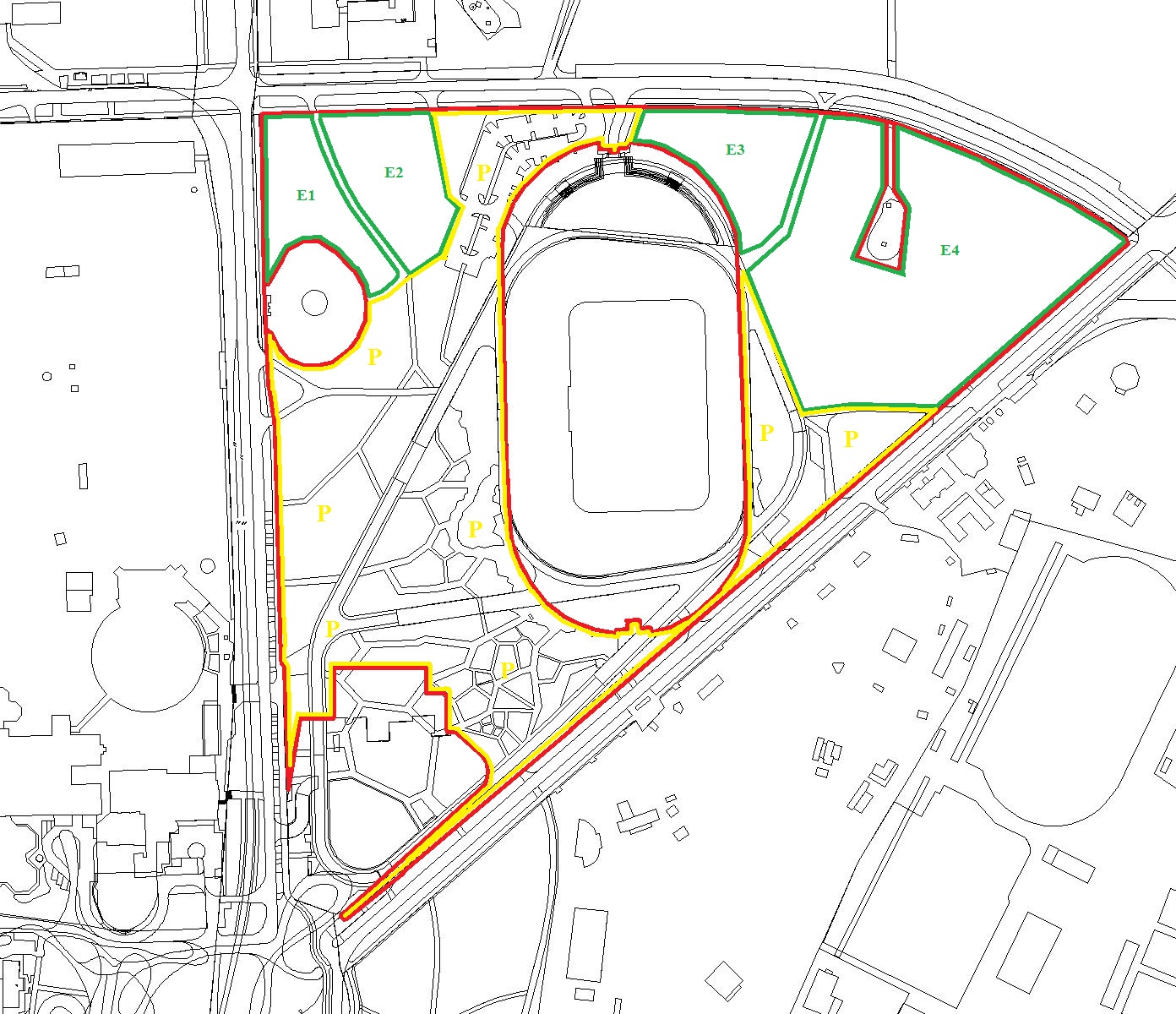 A tervezési területet a térképen sötét vonal határolja, melynek rendeltetése, hogy őrizze meg a megmaradt élővilágnak továbbra is potenciális és valós élőhelyeit. A természetvédelmi kezelési módszerekkel fenntartott területegységeket „E1-E4” számozás jelöli.A világosabb vonal jelzi az intenzív kertészeti módszerekkel kezelt park (P) terület határát, mely mint kultúrparkká alakított terület és pihenőpark, tudományos-, kulturális közérdekből biztosítja a rekreációt, lehetőséget adva a lakosság részére a természeti értékek megismerésére.3.1.3. Természetvédelmi kezelőA tervezési területen a természetvédelmi kezelői feladatokat Debrecen Megyei Jogú Város Polgármesteri Hivatalának a helyi jelentőségű természetvédelmi területek fenntartásáért felelős szervezeti egysége (a továbbiakban: természetvédelmi kezelő) látja el, aki ezt a jogát szakmai koordinátoron keresztül, ökológus szakértő bevonásával gyakorolja.3.2. Természetvédelmi célkitűzések3.2.1. Gyakorlati célkitűzéseket befolyásoló veszélyeztető tényezőka) Mivel a természetes társulások hiányoznak, a területen a legnagyobb probléma a tájidegen, invazív hajlamú fajok, nitrofita gyomok jelenléte.b) Gondot jelent a terület képének és vegetációjának vázát jelentő matuzsálemi korú kocsányos tölgyek egészségi állapotának romlása. Ezért kezelésükre kiemelt figyelmet kell fordítani, folyamatosan kell gondoskodni a száraz vázágak, valamint az egyéb élősködők, félélősködők (sárga fagyöngy) folyamatos eltávolításáról.c) A tervezési területen tervezett célok megvalósulását veszélyezteti a terület egyéb, természetvédelmi célkitűzésekkel ellentétes felhasználása.d) A parki és parkerdei területeket egyaránt veszélyezteti a nyári rendezvények alatt és a kiemelt turisztikai időszakokban jellemző rendkívül intenzív használat (gyepfelületek és növénytelepítések kitaposása, rongálás, illegális hulladékok megjelenése).3.2.2. Gyakorlati célkitűzéseka) Az egyedi tájkép és táji értékek megőrzése, fenntartása (E; P).A természetszerű folyamatok fenntartása (E).A területen élő védett növény- és állatfajok állományainak megőrzése, és bemutatási lehetőségének fejlesztése (E).A biológiai sokféleség megőrzése, elősegítése a degradálódó területeken (E).A természetvédelem érdekeivel összhangban álló monitorozó tevékenységek elősegítése (E).A nagy forgalmú látogatás feltételeit, és egyben a terület természeti értékeinek védelmét biztosító infrastruktúra kiépítése, folyamatos karbantartása (E; P).3.2.3. Gyakorlati célkitűzések indoklásaA Nagyerdei Stadion körüli park és parkerdő erdészeti módszerekkel terlepített, évtizedek óta magára hagyott, kezeletlen terület volt, melynek következtében az erdő természetes folyamatai megrekedtek. A tájidegen fajok betelepítése, majd térnyerése folyamatos. Ez együtt jár a terület degradációjával, gyomosodásával, melyet az éghaljat változása is felerősít. Súlyos problémát jelent a globális klímaváltozásban is gyökerező, szélsőségesen szárazuló klíma, amely további degradációs folyamatok táptalaját jelentheti. A változó környezeti viszonyokhoz a tájidegen fajok jobban tudnak alkalmazkodni, nemhogy elviselik a szárazabb mikroklimatikus viszonyokat, hanem eredményesebben szaporodnak és gyorsabban terjednek, mint a vegetáció őshonos elemei. Feladatunk és célunk a megmaradt élővilág értékes, védett és veszélyeztetett fajai számára túlélést jelentő természetközeli élőhelyek fenntartása, fejlesztése. Ehhez kapcsolódóan a természetes folyamatok érvényesülésének elősegítése, az őshonos fa és cserjefajok betelepítése, a meglévők támogatása, védelme, és a tájidegen fajok hosszú távú, tartós visszaszorítása az erdei részekről. Minél intenzívebben és drasztikusabban próbálunk meg egy terület helyzetébe beleavatkozni, annál nagyobb mértékű lesz a bolygatás, amely aztán az inváziós hajlamot növeli. Ezért kell szakaszosan, „apró” lépésenként haladni. Ennek megfelelően az utóbbi 2-3 évben az erdei területek fenntartása szakmailag megalapozottan (ökológus szakértők bevonásával), a természeti rendszerek érzékenységére való fokozott odafigyeléssel történik."Városi" erdőként, a parkerdő, illetve arborétum jelleget szem előtt tartva egy szép, élvezhető, a városlakók pihenését, rekreációs céljait szolgáló erdő fenntartása fontos szempont a kezelés során.3.3. Természetvédelmi stratégiáka) Termőhelyek leromlásának megállítása, azok átalakítása őshonos fajokkal (E).b) Invazív fás- és lágyszárú fajok visszaszorítása aktív természetvédelmi kezeléssel (E).c) Az invazív gyomfajok visszaszorítása, további terjedésük megakadályozása (E).d) A terület jellegzetes táji értékeinek védelme a tájkép átalakítással járó tevékenységek szabályozásával (E; P).e) A természetvédelmi kezeléseket megalapozó és azokat továbbfejlesztő kutatások (vizsgálatok) beindítása (állománytérképezés, egyedszámlálás) (E).f) A látogatás, valamint az oktatási és kutatási tevékenység irányítása, szabályozása irányító táblák kihelyezésével, a meglévő sétautak fenntartásával (E; P).g) A faállomány gazdagítása különleges esztétikai (virágzás, őszi lombszíneződés stb.) élményt nyújtó fajokkal (P; az E és P határán).3.4. Természetvédelmi kezelési módok, korlátozások és tilalmak3.4.1. Művelési ághoz nem köthető természetvédelmi kezelési módok, korlátozások és tilalmaka) Erdei élőhelyek kezelése, fenntartása E1-E41. A munkálatok során be kell tartani Debrecen Megyei Jogú Város Polgármesteri Hivatalának a természetvédelmi kezelési feladatokat ellátó szervezeti egysége által kijelölt szakmai koordinátor utasításait, ajánlásait.2. A munkálatok megkezdése előtt a munkavezetőket és a résztvevőket oktatásban kell részesíteni a szakmai koordinátornak és ökológus szakértőnek a helyszínen.3. A környezet- és természet védelme érdekében csak megfelelő műszaki állapotú munkagépek         használnálhatóak.4. A deponálás, felvonulás, közlekedés elsősorban a vegetációval nem borított, kiépített közlekedési utakon, aszfaltozott területeken történhet.5. A védett területeken a gépjárművek közlekedésére a meglévő utakat kell használni.6. A munkálatok során meg kell akadályozni a hulladékok és szennyező anyagok (pl. olaj) elszóródását, szivárgását.7. A munkálatok során fokozott figyelmet kell fordítani a helyi védett természeti értékek megóvására, azokat elpusztítani, bennük kárt okozni tilos.8. Minden olyan tevékenység, amely a védett fajok pusztulását idézi elő, fokozottan védett fajok szaporodását zavarja, hatósági eljárást von maga után.9. Figyelmet kell fordítani a fák és környezetük természetes viszonyainak fenntartására és eredeti jellegének megőrzésére.10. Amennyiben a munkálatokkal érintett területen, növényeken védett fajok (fészkelő madarak, védett rovarfajok, denevérek stb.), vagy azokra utaló jelek (fészek, stb.) találhatók, a munkálatokat azonnal fel kell függeszteni és a szükséges intézkedésekről az illetékes természetvédelmi hatóság engedélyével gondoskodni kell.11. A munkák elvégzését követően a zöldterületet a hulladéktól és törmeléktől mentesen, rendezett állapotban kell átadni. Törmeléket, hulladékot a területen tárolni nem lehet, annak 24 órán belüli elszállításról gondoskodni kell a munkák befejeztével.12. A munkálatok az oktatásban részt vett munkavezető jelenlétében és a szakmai koordinátor vagy ökológus szakértő ellenőrzése mellett végezhetőek.13. A munkálatokat az avarszint kíméletével a lehető legkisebb bolygatással és terheléssel kell végezni. A területen munkálatok elvégzésekor egyszerre legfeljebb harminc fő tartózkodhat. A területen munkálatok elvégzésekor egy munkacsapatban egyszerre legfeljebb tizenöt fő tartózkodhat.14. A munkavégzés megkezdése előtt a területen a védett geofiták (pl.: téltemető, hóvirág) ismert előfordulási helyeit körül kell keríteni, hogy a munkálatok során ne sérüljenek.15. A munkálatok kezdetének tervezett időpontjáról a természetvédelmi kezelőt értesíteni kell.16. Amennyiben a munkálatok ütemezésében, az elvégezni kívánt munkálatokban változás történik úgy arról a természetvédelmi kezelőt 3 munkanapon belül értesíteni kell.17. A területen biztosítani kell a hatáskörrel rendelkező hatóságoknak a hatósági-, valamint a Hortobágyi Nemzeti Park Igazgatóság természetvédelmi őrének és a természetvédelmi kezelőnek az ellenőrzés lehetőségét.18. A védőfunkciók ellátásának, illetve a terület mezo- és mikroklímájának megóvása érdekében biztosítani kell a folyamatos ligetes jellegű erdőborítást.19. A tervezési területen az invazív cserjefajok (pl. akác, nyugati ostorfa, bálványfa) gyérítéses szelekciója október közepétől a következő év március közepéig, korai tavaszodás esetén február végéig végezhető. A cserjeszelekciót csak úgy lehet megkezdeni, hogy előtte a területen felmérést kell végezni és még lombleveles állapotban meg kell jelölni azokat a tájidegen, invazív fajokat, amelyeket a védett területről el kell távolítani.20. A cserjeszelekció során a cserjeszint nem távolítható el teljes mértékben. A területen hektáronként 4-5 (egyenként 45-50 m2-es) őshonos fajokból álló cserjefoltot kell hagyni, vagy telepíteni. A meghagyandó cserjefoltokat szakmai koordinátor jelenlétében kell kijelölni. A cserjeszint invazív fajait fokozatosan a Nagyerdő eredeti vegetációjára jellemző cserjefajokra (pl: galagonya, kökény, fagyal, mogyoró stb.) kell cserélni.21. Az erdőkezelési beavatkozások lehetséges irányai, feladatai az állományrészek fafaj-összetételétől, szerkezetétől, szintezettségétől, az „újulat” jelenlététől, stb. függően az alábbiak:a) Az erős koronájú, kielégítő egészségi állapotú, várhatóan magas életkort elérő faegyedek megsegítése, alánövések megszűntetése, öreg tölgyek kiszabadítása, látványhelyzetbe hozása.b) A sűrű állományrészek kismértékű, csoportos mintázatú fellazítása.c) Az állományok alatt megjelent faegyedek, facsoportok megsegítése, felszabadítása.d) A feltörekvő fiatalos foltokban – a természetes szelekció kiegészítéseképpen – a kiugró, erőteljesebb egyedek megsegítése, a fafaj-arányok kontrollja.22. A tájidegen, invazív, Nagyerdőre nem jellemző és vegetációt veszélyeztető fák kivágását és gallyazását fészkelési és fiókanevelési időszakon és a denevérek téli nyugalmi periódusán kívül, augusztus 20. és október 15. között kell elvégezni. Amennyiben az időjárási körülmények hirtelen megváltoznak (gyors lehűlés, tartósan csapadékos időjárás, stb.), úgy a fakivágások, illetve az ahhoz kapcsolódó munkálatok befejezési határidejét ennek megfelelően kell ütemezni. Gallyazást követően az 5 cm-nél nagyobb átmérőjű vágáslapok esetében sebkezelést kell alkalmazni, mley kizárólag sebkezelő anyaggal végezhető. Amennyiben minden kétséget kizáróan bizonyítható, hogy a fa nem telelőhelye denevéreknek, a kitermelés március 15-ig végezhető. A munkát lehetőség szerint – a lágyszárú szint védelme érdekében – fagyott talajon kell végezni.23. Az invazív fák kivágását „szakaszosan” (több évre ütemezve) egészségi állapotuk figyelembevételével kell elvégezni. Az invazív fafajok egyedei a több évtizede kialakult jelenlegi élőhely szerves részét képezik, fészkelő-, búvó- és tálpálkozó helyet biztosítva. Ezért ezen fák nem távolíthatóak el a munkálatok során egyszerre. Az invazív fajok „lecserélése” őshonos, Nagyerdőre jellemző fajokra a - kisebb környezeti terhelés csökkentése miatt - csak szakaszosan, több évre kiterjedően végezhető.24. A kivágandó fák kijelölését a szakmai koordinátor jelenlétében kell elvégezni.25. Invazív, gyökérről újrasarjadó fák esetében a fakivágást a talajszinten kell elvégezni. A nagyobb törzskörméretű invazív fajú faegyedek fakivágást megelőzően indokolt a kivágást megelőző vegyszeres kezelés. Tuskózással kizárólag a 10 cm-nél kisebb vágáslappal „hátramaradt” tuskók távolíthatóak el. A bolygatás elkerülése érdekében a 10 cm-nél nagyobb tuskók esetében glifozát tartalmú szerrel kell a tuskók felületét kezelni közvetlenül a kivágási munkálatokat követően. A kezeléseket csak növényvédelmi szakember végezheti.26. Amennyiben fakivágásra kerül sor, úgy a tájidegen fajok kivágott törzsét a területről el kell szállítani. Az őshonos fák törzsét szakmailag meghatározott mennyiségben holtfaként a területen kell hagyni (kivétel: növény-egészségügyi kitermelés), ezzel is segítve a korhadéklakó fajok fennmaradását, faj és egyedszámának növekedését.27. A területről őshonos fafajok növény-egészségügyi okokból, illetve balesetveszély miatt távolíthatóak el.28. A fák gallyazása emelőkosaras autóról kizárólag a sétányok melletti utakról a szakmai koordinátor által eldöntött és kijelölt helyről végezhető. Emelőkosaras autó kizárólag a vegetációval nem borított, kiépített közlekedési utakon, aszfaltozott területeken közlekedhet. A vegetációval sűrűn borított részekre emelőkosaras autót bevinni tilos.29. Amennyiben a kivágandó fák emelőkosaras autóról nem közelíthetőek meg, úgy a kivágást alpin technika alkalmazásával kell megvalósítani. A kivágást - amennyiben egyéb korlátozó okok (denevérvédelem) nincsenek - lehetőleg fagyott talajon kell végezni.30. Fakivágási munkálatok csak életvédelmi és balesetveszély elhárítási célból történhetnek. Amennyiben a fakivágás olyan fát érint, amelyen természetes odú, vagy olyan korhadás van, amely alkalmas denevérek, egyéb kisemlősök meghúzódására, azt előtte szakemberrel meg kell vizsgáltatni, hogy valóban „lakatlan”-e. 31. Az odúlakó madarak számára A, B, C, D típusú mesterséges odúkat, valamint denevérodúkat kell kihelyezni a területen. Az odúkat kizárólag szakmai koordinátor által előre kijelölt helyen lehet elhelyezni a telepítendő fajok territórium igényének figyelembevételével, a tájolás pontos meghatározása miatt, valamint a zavaró hatások elkerülése érdekében.32. Azon fák eltávolítása melyeken már mesterséges odú van kihelyezve, csak balesetveszély megelőzése érdekében lehetséges, és az odú áthelyezéséről szakmai koordinátor felügyeletével gondoskodni kell.33. Természetvédelmi szempontból és a koros tölgyek egészségi állapotromlásának megfékezésére a fák törzsére feltörekvő borostyánt vissza kell szorítani. A felfutó indákat el kell vágni, és a törzs környezetében 1 méteres sugarú körben a borostyánt el kell távolítani.34. A munkálatokkal érintett területeken meg kell akadályozni a gyomosodást. Kizárólag mechanikai (kézi gyomlálás, kaszálás) gyomirtás alkalmazható. A kaszálások havi egy alkalommal végezhetőek június közepétől. A gyomok intenzív előretörése esetén a terület előzetes felmérése után a vegetációs időszak elejétől végezhető a terület kaszálása. A mechanikai gyomirtás során kímélni kell az őshonos fajokból álló „újulat” egyedeit. Leghatékonyabb eljárás a kézi gyomirtás. A feljövő nitrofita gyomokat (vérehulló fecskefű, kisvirágú nenyúljhozzám), a parlagfüvet, és a mérgező (termésű) gyomnövényeket is (alkörmös, fekete csucsor) kézi gyomirtással kell eltávolítani.35. A kivágott fák helyére kijelölt őshonos, a Nagyerdő korábbi vegetációjára jellemző fafajok telepítését minden év december 15-ig el kell végezni. A telepítést úgy kell elvégezni, hogy a fák fajuknak, habitusuknak megfelelően tudjanak növekedni. A telepítést követően gondoskodni kell a telepített fák növényápolási munkáinak (öntözés, gyomirtás, stb.) elvégzéséről. A növényápolási munkálatok során növényvédő szerek közül csak a vektor rovarok szájszervével átvihető vírusfertőzést csökkentő, paraffinolaj hatóanyag tartalmú szerek használhatóak.36. A cserjeszelekcióval érintett erdőfoltok területén őshonos cserjefajokat kell telepíteni (csíkos kecskerágó, bibircses kecskerágó, közönséges mogyoró, egybibés galagonya, ükörke lonc, veresgyűrű som, közönséges kutyabenge, kökény, fagyal, stb.).37. A területen a cserjék telepítése szeptember végén, míg az őshonos fafajok telepítése november közepétől kezdhetőek meg és december közepéig végezhető. Az újonnan telepített fák és cserjék tavaszi metszését a vegetáció beindulásáig (rügypattanás előtt!), de legkésőbb adott év március 31-ig be kell fejezni.38. Az őshonos fajok mellett kiemelkedő esztétikai élményt nyújtó fák, cserjék is telepíthetők. Kizárólag olyan fajok, amelyeknek nincs inváziós hajlama és a területre jellemző őshonos fajokkal nem hibridizálódik.39. El kell végezni a lágyszárú szint rekonstrukcióját is. Az erdő sétányainak közelében a Nagyerdő korábbi vegetációjára jellemző fajú növények telepítését kell elvégezni (gyöngyvirág, odvas keltike, széleslevelű salamonpecsét, soktérdű salamonpecsét, bogláros szellőrózsa). Elősegítve ezzel a gyomosodás megakadályozását.40. Az értékes lágyszárú fajok egyedeit, csoportjait GPS koordinátáik meghatározásával nyilvántartásba kell venni, és térképen jelölni.b) Fajok védelme1. Az egykori Nagyerdő mára megmaradt elemeinek - a biológiai kor felső határát elérő kocsányos tölgyek és a hozzájuk kötődő nagy hőscincér - védelmét biztosítani kell a területen. A lágyszárú szint megmaradt fragmentumai még hordozzák az euroszibériai erdőssztyepp tölgyesek egyes karakterfajait, jelölő elemeit: odvas keltike, bogláros szellőrózsa, foltos kontyvirág.2. A területen élő madárfajok élő- és szaporodó helyének fokozott védelme, biztosítása érdekében fészkelő és búvóhelynek alkalmas cserjefoltokat kell kialakítani.3. Mesterséges odúk kihelyezésével segíteni kell az odúlakó madár és denevérfajok sikeres megtelepedését, faj és egyedszámának növekedését.4. Az értékes rovarfajok (cincérek, orrszarvú bogár, szarvasbogár, stb.) élőhelyeinek (öreg fák, korhadó területen hagyott törzsek), biotópjainak védelmét biztosítani kell, illetve az idős őshonos fafajokat, melyek a denevérpopuláció fennmaradásához nélkülözhetetlenek.Táj- és kultúrtörténeti értékekA tervezési terület tájképi jellegét az alábbi táji értékek megtartásával meg kell őrizni:Egységes parki jelleg, amely tartalmaz nyílt gyepfelületeket, ligetes parki területeket, lombkoronaszintben zárt erdei részeket és tisztásokat.Ligetes öregtölgyes erdőrészletek.Természetes felszíni formák, homokalakulatok (pl. a Nagyerdei Stadion mögötti homokbefúvásos terület).A tervezési terület északnyugati részén lévő Víztorony épülete.A Nagyerdei Stadion északi bejárátanál a „régi stadion“ egykori bejáratát övező falak.Látogatásda) Turizmust érintő kezelési előírások, általános korlátozásokA tervezési terület szabadon látogatható, de az ott végzett tevékenységek csakis a természetvédelmi kezelői előírások figyelembevételével végezhetők.A területen tüzet gyújtani tilos!A fenntartó beavatkozások idején és balesetveszély esetén a természetvédelmi hatóság időszakos látogatási korlátozást rendelhet el.Az erdőállományt és a hozzá kötődő élővilágot károsítani tilos!Minden olyan tevékenység, amely a védett fajok pusztulását idézi elő, vagy fokozottan védett fajok szaporodását zavarja, hatósági eljárást von maga után.db) A területen tartandó közösségi eseményeket, illetve rendezvényeket érintő speciális előírásokVédett területen a gépjárművek közlekedésére a meglévő utakat kell használni.A rendezvény lebonyolítása előtt, és a rendezvény lebonyolítását követően a természetvédelmi kezelővel helyszíni bejárás megtartása szükséges, melynek során jegyzőkönyvben rögzítésre kerül a parkalkotók állapota, és a szükséges helyreállítási munkálatok előírásai.A nagy forgalmú rendezvényeket megelőzően a terület kiemelt jellegének megfelelő gyepek színvonalának megőrzése érdekében az előzetes helyszíni bejárás során jegyzőkönyvben rögzített időpontokban (rendezvény előtt és után) a rendező köteles gondoskodni a gyepfelületek kondicionálásáról (gyepszellőzetés, tápanyagutánptólás, felülevetés).A terület használata során kiemelt figyelmet kell fordítani a természeti értékek és rendszerek, a tájképi adottságok és egyedi értékek megőrzésére.A rendezvényen részt vevőknek be kell tartani a környezetvédelmi és természetvédelmi előírásokat.  A rendezvény során folyamatosan gondoskodni kell a hulladék gyűjtéséről és elszállításáról.A rendezvény befejezését követően a szervezőnek haladéktalanul, de legkésőbb a rendezvényt követő munkanapon meg kell kezdeni az eredeti állapot helyreállítását. A helyreállítás végső határideje a rendezvényt követő helyszíni bejáráson felvett jegyzőkönyvben kerül megállapításra.Amennyiben a rendezvény során a közterületi parkban, bútorzatban kár keletkezik, annak helyreállítási költségei a szervezőt terhelik.A rendezvényt követően a szükséges helyreállítási munkálatok keretében kiemelt figyelmet kell fordítani a terület parki jellegét meghatározó gyepfelületek helyreállítására. Amennyiben egy adott területegység gyepfelülete károsodik, úgy a a gyepfelület egységes esztétikai megjelenésének megőrzése érdekében a helyreállítási munkálatoknak a területegység egészére ki kell terjednie.Rendezvény érdekében, a területen történő őshonos cserje, vagy más őshonos nyövényzet irtása, kizárólag a rendezvény lebonyolításának megkönnyítése, vagy befogadó képességének növelése érdekében nem lehetséges.e) Oktatás és bemutatás1. A tervezési területen az oktatást és bemutatást szolgáló infrastruktúrát védettséget jelző táblák és információs táblák karbantartásával és bővítésével, valamint mesterséges madár- és denevérodúk kihelyezésével fejleszteni kell.2. A területen oktatási és bemutatási tevékenység az egyéb jogszabályi előírások betartása mellett a természetvédelmi kezelőnek legalább 5 nappal előre benyújtott tájékoztatás alapján végezhető.f) Kutatás, vizsgálatokA területen kutatási tevékenység az egyéb jogszabályi előírások betartása mellett a természetvédelmi kezelőnek legalább 30 nappal előre benyújtott, és elfogadott kutatási terv alapján végezhető.g) Terület és földhasználatA területen csak kiemelt közérdekből, vagy természetvédelmi célok, valamint a parki, rekreációs fejlesztések kapcsán szükséges indokból épülhet olyan építmény (a továbbiakban mobil építmény), amelyek kihelyezése nem jár földmunkák végzésével.A mobil építmények elhelyezése, valamint a földmunkák végzésével járó munkálatok megkezdése előtt a természetvédelmi kezelővel előzetes helyszíni bejárás szükséges.A földutakon csak a természetvédelmi kezelés, a tulajdonosi jogok gyakorlása, jogszabályban előírt, valamint jogszabályban előírt engedéllyel rendelkező tevékenységek végzése érdekében lehetséges a gépjárművel történő közlekedés, illetve munkavégzés.    h) Természetvédelmi infrastruktúraha) Általános előírásokA nem szilárd (szórt) burkolatú járdák és sétányok fenntartása során gondoskodni kell azok tavaszi és évközi frissítő felületgereblyézéséről és ezzel együtt a gyepfelülettel határos részeken a gyepszél vágásról, vegetációs időszakban a mechanikai módszerekkel történő gyommentesen tartásáról. Az erdei sétányok (szórt, mulcs, murva) tisztán tartását, seprését szükség szerint, folyamatosan el kell végezni, a kommunális eredetű szemetet és egyéb hulladékot naponta el kell távolítani. A hóeltakarítást a felületeken az időjárási viszonyoknak megfelelően a főbb utakon sepréssel el kell végezni. A szórt burkolatú járdák, sétányok felülterítését évente a teljes felületen el kell végezni.Szilárd burkolatú járdák, sétányok fenntartása során naponta gondoskodni kell azok tisztántartásáról kézzel vagy géppel végzett sepréssel, a nagyobb és könnyű hulladékok folyamatos gyűjtéséről és elszállításáról. A hó eltakarítását, síkosság mentesítést szükség szerint el kell végezni folyami homok vagy egyéb természetes eredetű érdesítő anyag felhasználással. A területen sózás vagy más vegyi síktalanító anyag, csákány, jégvágó nem használható. A síkosság-mentesítést a jegesedés észlelésétől számított 2 órán belül kell megkezdeni. A burkolaton megjelent gyomokat rendszeresen el kell távolítani. A díszburkolatot folyamatosan tisztán kell tartani, a megjelenő gyomok, és foltot hagyó szennyeződések eltávolításával. A burkolat fugáinak ellenőrzését, tisztántartását, szükség szerinti fugázását, a burkolatban lévő víznyelők, csapadékvíz elvezető folyókák, átereszek tisztítását havi rendszerességgel kell végezni.A területen lévő hulladékgyűjtők ürítését szükség szerint, a park terhelésének megfelelően folyamatosan kell végezni. Gondoskodni kell a hulladékgyűjtők rendszeres takarításáról, fertőtlenítéséről.A közterületre kihelyezett padok tisztántartásáról, takarításáról folyamatosan, kezelésükről évente kell gondoskodni.Az ivókutak fenntartása során folyamatosan el kell végezni azok tisztítását, a kutak környékének fertőtlenítését és a műkőelemek tisztántartását.A megrongált információs táblák helyreállításáról folyamatosan gondoskodni szükséges.hb) Vízgazdálkodást érintő kezelési előírások1. A terület vízellátása érdekében nem engedélyezhető olyan beavatkozás, amely csökkentheti a terület vízkészletét, illetve ronthatja annak mezo- és mikroklímáját.2. A vízfelhasználás jelentős csökkenése érhető el a nem odavaló (tájidegen) növények (gyomosító aljnövényzet és gyomfák) eltávolításával, valamint a tájidegen erdőalkotó fafajok fokozatos lecserélésével honos fafajokra, hogy több talajnedvesség maradjon meg a legfontosabb növényeknek.3. Az „E”-jelű területeken az őszi avartakarót a területen kell hagyni.3.4.2. Művelési ághoz köthető természetvédelmi kezelési módok, korlátozások és tilalmak3.4.2.1. Művelés alól kivett területek kertészeti kezeléseA növényápolási munkák során keletkező növényi hulladékot a lehető legrövidebb időn belül el kell szállítani, a munkavégzést követően növényi hulladék nem maradhat a területen.A virágfelület akkor tekinthető gondozottnak, hogy ha nincs a felületükön gyom, elvirágzott növényi rész, hulladék.Az egyes munkaműveletekhez kapcsolódó gyakoriságok és keretszámok évente felülvizsgálatra és megállapításra kerülnek az adott évben január 15-ig.A tervezési területen belül, a kezelési terv térképi vázlatán világos vonallal körülhatárolt, intenzív kertészeti módszerekkel fenntartott parkrész kezelési előírásai:a) A park gyepfelületeinek kezelése1. Az egészséges és erős gyepfelület fenntartása, valamint a gyomosodás megakadályozása érdekében a mesterségesen kialakított, parki gyepfelületeken évente 2 alkalommal gyeplazítást, gyepszellőztetést, és évente legfeljebb 26 alkalommal kaszálást kell végezni, a kaszálék összegyűjtéséről és elszállításáról minden esetben gondoskodni kell.2. A tápanyagutánpótlás, talajerő visszapótlás engedélyezett készítményekkel, illetve érett, morzsalékos trágyával, komposzttal, alacsony mennyiségű, a talaj adottságoknak megfelelő trágya alkalmazásával megengedhető.3. Az áttaposások újrafüvesítése és felülvetés akkor elfogadott, ha a kelés mértéke eléri a 90%-ot és egyenletes.4. A kétszikű gyomok eltávolítása mechanikai módszerekkel végezhető5. Az őszi lombgereblyézést a lombhullás ütemének megfelelően kell elvégezni. A munkavégzést követően növényi hulladék nem maradhat a területen.6. Növényvédő szerek használata csak indokolt esetben és csak természetvédelmi célból engedélyezhető.7. Az „E”- jelű területek gyepterületein természetvédelmi célú tevékenységek (élőhely-rekonstrukció, gyepfelülvetés) kivételével tilos a talajmozgatással járó agrotechnikai beavatkozás.b) Cserje- és talajtakaró felületek fenntartása	1. A tavaszi, őszi cserjeágy ásást az időjárási körülmények figyelembevételével kell elvégezni.2. A cserje- és talajtakaró ágyak folyamatos gyommentesen tartása érdekében kapálást, gyomlálást kel végezni a gyomok kiszedésével, és a keletkező zöld hulladék elszállításával.3. A cserje- és talajtakaró ágyak növényeinek fenntartó metszését a koratavaszi időszakban, rügypattanásáig el kell végezni, de a növények növekedési ütemének figyelembevételével évközben is szükséges metszés.4. A cserjék és talajtakaró növények különböző eredetű megbetegedéseinek kezelése, növényvédelme teljes felületen a természetvédelmi hatóság által engedélyezett szerekkel, illetve a fertőzött hajtások visszavágásával történhet.5. A pótlást az időjárási körülményeknek megfelelően, de legkésőbb május 15-ig el kell végezni.6. A fenyőréteg (mulcs) borítás frissítését, pótlását évente két alkalommal el kell végezni.7. A cserje és talajtakaró felületek tápanyagutánpótlását a növények növekedési erejének figyelembevételével, szükség szerint, engedélyezett készítményekkel kell elvégezni.c) Sövény fenntartása1. A sövényalj tisztítást tavasszal, ősszel, gyepszélvágással egybe kötve kell elvégezni. A tavaszi munkálatok határideje március 15., az őszi munkálatoké október 31.2. A sövényalj gyommentesítésére kapálás, gyomlálás havonta, májustól októberig történhet. A keletkező növényi hulladékot a területről a lehető legrövidebb időn belül el kell szállítani.3. A sövénynyírás tavaszi munkálatait rügypattanásig, de legkésőbb március végéig el kell kezdeni, majd áprilistól szeptember végéig havonta el kell végezni, évközi metszés, vadalás elvégzése is szükséges.4. A sövényalja tavaszi, őszi mély ásása gyepszél vágással az időjárási körülmények figyelembevételével történjen.5. Növényvédelem különböző eredetű megbetegedések kezelése érdekében teljes felületen, a természetvédelmi hatóság által engedélyezett szerekkel, módszerekkel végezhető.6. A pótlást az időjárási körülményeknek megfelelően, de legkésőbb május 15-ig el kell végezni.7. A tápanyagutánpótlást a növények növekedési erejének figyelembevételével, szükség szerint, engedélyezett készítményekkel kell elvégezni.d) Park- és sorfa fenntartás1. A gallyazási munkálatokat 6 méterig, 6-15 m között és 15 m felett kosaras autóval kell végezni. A fitotechnikai munkálatok során a 6 cm-t elérő vagy meghaladó metsz-felületű sebeket kezelni kell. Szükséges szárazoló-, koronaalakító-, ifjító- és koronakönnyítő gallyazás, valamint az épületekre nőtt ágak eltávolítása. A gallyazásokat, fakivágásokat elsősorban a növények nyugalmi állapotában, valamint fészkelési időn kívül (augusztus 20. – március 15.) kell elvégezni, ez alól kivételt jelent az életveszély- és balesetveszély megelőzése és elhárítása érdekében végzett faápolási munkálatok. Szükséges továbbá életvédelmi és biztonsági okokból, valamint az egyes faegyedek egészségi állapotromlásának megfékezésére, a fa stabilitásának növélese érdekében a fákon lévő természetes odúk kezelése. Az odúk kezelését azok tisztításával, drénezésével kell megoldani. Az odúkezelési munkálatokat fészkelési és fiókanevelési időszakon és a denevérek téli nyugalmi periódusán kívül, augusztus 20. és október 15. között kell elvégezni. Az odúkezelési munkálatokat megelőzően egyeztetni kell a Hortobágyi Nemzeti Park Igazgatóság természetvédelmi őrével.2. A tő- és törzssarjak eltávolítását 5 m-es magasságig a vegetációs időszakban évente 4 alkalommal, szükséges végezni.3. A fiatal telepítésű fák tányérozását az öntözési időszakban el kell végezni, a kialakított tányérokat folyamatosan gyommentesen kell tartani.4. Növényvédelem különböző eredetű megbetegedések kezelése érdekében, a fertőzött faegyedeken a természetvédelmi hatóság által engedélyezett szerekkel, módszerekkel végezhető.5. A tápanyagot tavasszal az első metszéssel egyidejűleg kell a facsemeték alá kihelyezni.6. A park és sorfák pótlását kora tavasszal vagy ősszel kell elvégezni fagymentes időben. A kiültetett fákat az ültetéstől számított 2 évig öntözni kell!7. Tuskómarást a talajszint alatt minimum 30 cm mélységig kell elvégezni, a talajszintig a marás helyét termőfölddel fel kell tölteni.e) Évelő és árnyéki gyeppótló növények fenntartása1. A tavaszi visszavágást, takarítást a fagyok elmúltával minden év április végéig, az elhalt növényi részek eltávolításával kell elvégezni.2. Az évelő ágyak gyommentesen tartását vegetációs időszakban 12 alkalommal kapálással, gyomlálással el kell távolítani, a rendezvények előtt kiemelten oda kell figyelni.3. Az elvirágzott növényi részek eltávolítását a növények tavaszi visszavágása után a vegetációs időszakban havonta kell végezni.4. A tápanyagot tavasszal az első metszéssel egyidejűleg kell a növények alá kihelyezni.5. A növények pótlását május közepéig kell elvégezni a hiányos felületeken.f) Virágfelületek fenntartása (egynyári, kétnyári, hagymás)1. A virágágyak előkészítése ültetéshez: kiürítés, ásás, vonalazás, stb. kiültetési terv szerint.2. Ültetés: egynyári, Canna, kétnyári palánták és/vagy hagymás növények.3. Virágágyak gyomlálását, kapálását, gyepszél-vágást az elvirágzott növényi részek eltávolításával áprilistól októberig folyamatosan kell végezni.4. Öntözést az automata öntözőrendszerrel ki nem épített felületeken évi 65 alkalommal számolva, az időjárási viszonyoknak megfelelően kell végezni5. Növényvédelem különböző eredetű megbetegedések kezelése érdekében, a teljes felületen a természetvédelmi hatóság által engedélyezett szerekkel, módszerekkel végezhető.6. Évközi pótlást egy és kétnyári felületeken szükség szerint kell elvégezni.7. Talajjavítást tőzeges földkeverékkel, a kiültetések előtt a teljes felületen szükséges végezni.8. A tápanyagot tavasszal a kiültetéssel egyidejűleg kell a területre kijuttatni, majd még kétszer meg kell ismételni, a virágzás meghosszabbításának érdekében.